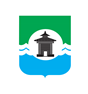 25.05.2022 года № 313РОССИЙСКАЯ ФЕДЕРАЦИЯИРКУТСКАЯ ОБЛАСТЬДУМА БРАТСКОГО РАЙОНАРЕШЕНИЕО подготовке образовательных организаций Братского района к новому учебному году Заслушав информацию начальника управления образования администрации муниципального образования «Братский район» Елены Владимировны Ахметовой о подготовке образовательных организациях Братского района к новому учебному году, руководствуясь статьями 30, 33, 46 Устава муниципального образования «Братский район», Дума Братского районаРЕШИЛА:1. Информацию начальника управления образования администрации муниципального образования «Братский район» Елены Владимировны Ахметовой о подготовке образовательных организациях Братского района к новому учебному году принять к сведению (прилагается).2. Настоящее решение разместить на официальном сайте администрации муниципального образования «Братский район» в разделе «Дума» - www.bratsk.raion.ru.Председатель ДумыБратского района                                                                                  С. В. Коротченко Приложение к решению Думы Братского района от 25.05.2022 года № 313Информацияо подготовке образовательных организаций Братского района к новому 2022-2023 учебному годуПри подготовке образовательных организаций Братского района к 2022/2023 учебному году руководители образовательных организаций руководствуются   Письмом Минкомсвязи России от 10.04.2020 N ЛБ-С-088-8929 "О направлении методических рекомендаций" (вместе с "Методическими рекомендациями для общеобразовательных организаций по обеспечению комплексной безопасности") и Письмом Минпросвещения России от 11.03.2020 N ВБ-593/03 (ред. от 03.06.2020) "О подготовке к началу учебного года" (вместе с "Методическими рекомендациями по оценке готовности организаций, осуществляющих образовательную деятельность, к началу учебного года"). Подготовка организаций к началу учебного года проводится в соответствии с планом финансово-хозяйственной деятельности в текущем году и завершается не позднее 20 августа. При подготовке должен быть выполнен комплекс мероприятий, направленных на обеспечение:безопасности в случае чрезвычайных ситуаций;санитарных норм и правил;требований к состоянию защищенности организаций от угроз криминального характера и террористических угроз;необходимости проведения текущего и капитального ремонта и других хозяйственных работ;других мероприятий, непосредственно связанных с подготовкой организации к началу учебного года.В июне 2022 года специалистами Управления образования АМО Братский район» будет создано Постановление мэра Братского района «О создании межведомственной комиссии по приемке образовательных организаций, расположенных на территории МО «Братский район» к новому 2022/2023 учебному году. При подготовке образовательных организаций к новому учебному году устраняются нарушения, выявленные в ходе проверок государственных надзорных органов. На 11 мая 2022 года территориальным отделом Управления Роспотребнадзора по Иркутской области в г. Братске, Братском и Нижнеилимском районах выданы предписания следующим образовательным организациям: МКОУ «Зябинская СОШ», МКОУ «Сахаровская НОШ», МКОУ «Бурнинская НОШ», МКОУ «Вихоревская СОШ № 2», МКОУ «Леоновская ООШ», МКОУ «Шумиловская СОШ», МКОУ «Турманская СОШ», МКОУ «Тарминская СОШ», МКОУ «Озернинская СОШ», МКОУ «Новодолоновская СОШ», МКОУ «Наратаевская СОШ», МКОУ «Кузнецовская СОШ», МКОУ «Вихоревская ВСОШ», МКОУ «Добчурская СОШ», МКОУ «Илирская СОШ № 2», МКОУ «Калтукская СОШ», МКОУ «Вихоревская СОШ № 10», МБУ ДО «Дом детского творчества». В МКОУ «Зябинская СОШ», МКОУ «Сахаровская НОШ», МКОУ «Добчурская СОШ», МКОУ «Калтукская СОШ», «Вихоревская СОШ № 10», МКОУ «Вихоревская СОШ № 2» необходимо заменить алюминиевую и из эмали кухонную посуду на посуду из нержавеющей стали в срок до 01.09.2022 года. В МКОУ «Сахаровская НОШ», МКОУ «Добчурская СОШ» - установить рециркулятор в помещении пищеблока в срок до 26.12.2022 года. В МКОУ «Зябинская СОШ» - обеспечить помещения учебных кабинетов начальных классов лампами с одинаковым светоизлучением, обеспечить цех первичной, вторичной обработки овощей/фруктов и мясорыбный цех малогабаритными моечными раковинами для мытья рук в срок до 01.09.2022 года. В МКОУ «Турманская СОШ» - восстановить целостность покрытия стен в учебных кабинетах, в помещениях столовой из материалов, допускающих влажную уборку, обеспечить в учебном кабинете, в помещениях столовой покрытие пола, не имеющего дефектов и неровностей, выполнить остекление окон в учебных кабинетах из цельного стекла в срок до 15.08.2022 года.В МКОУ «Тарминская СОШ» -  умывальник для мытья рук оборудовать устройством для вытирания и (или) сушки рук, устранить дефект настила плитки к полу в коридоре между тамбуром и помещением для разведения дезинфицирующих средств в срок до 20.08.2022 года.  В МКОУ «Озернинская СОШ» -  обеспечить отделку пола в горячем цехе пищеблока в срок до 01.09.2022 года.В МКОУ «Вихоревская СОШ № 10» - обеспечить состояние пола в обеденном зале в соответствии с требованиями п. 2.5.2 СП 2.4.3648-20 «Санитарно-эпидемиологические требования к организации воспитания и обучения, отдыха и оздоровления детей и молодежи» в срок до 01.09.2022 года.В МБУ ДО «ДДТ» - установить ограждающие устройства отопительных приборов, выполненные из материалов, безвредных для здоровья детей, обеспечить остекление окон из цельного стекла, также конструкция окон должна обеспечивать возможность проведения проветривания помещений в любое время года, т.е. необходима полная замена окон. Срок – 01.08.2022 года. Обновленные Федеральные государственные образовательные стандарты. С 1 сентября 2022 года в каждой общеобразовательной организации Братского района начнут действовать обновленные Федеральные государственные образовательные стандарты, а обучающиеся, которые будут приняты на обучение в первые и пятые классы в 2022 году, будут учиться по обновленным ФГОС. На основании Письма Министерства просвещения РФ от 15 февраля 2022 г. № АЗ-113/03 “О направлении методических рекомендаций”, Приказа Министерства просвещения Российской Федерации от 31.05.2021 № 286 "Об утверждении федерального образовательного стандарта начального общего образования", Приказа Министерства просвещения Российской Федерации от 31.05.2021 № 287 "Об утверждении федерального образовательного стандарта основного общего образования", педагоги общеобразовательных организаций Братского района создают рабочие программы по обновленным Федеральным государственным образовательным стандартам к новому учебному году. Методистами Центра развития образования АМО «Братский район» утвержден План мероприятий по введению обновленных федеральных государственных образовательных стандартов начального общего и основного общего образования на территории МО «Братский район» в 2022/2023 учебном году (Приказ Управления образования от 21.04.2022 года № 68 «Об организации работы по введению обновленных ФГОС НОО и ООО»).Прием детей в 1 класс. Во всех общеобразовательных организациях Братского района продолжается прием детей в 1 класс (Приказ Министерства просвещения Российской Федерации от 11.02.2022 № 69 "О внесении изменений в Порядок организации и осуществления образовательной деятельности  по основным общеобразовательным программам - образовательным программам начального общего, основного общего и среднего общего образования, утвержденный приказом Министерства просвещения Российской Федерации от 22 марта 2021 года № 115"  (вступает в силу с 1 сентября 2022 года и действует до 1 сентября 2027 года)). Для записи ребенка в первый класс родителям или законным представителям доступны два варианта подачи заявления: лично, обратившись в муниципальную общеобразовательную организацию, и в электронной форме, используя подтвержденную учетную запись портала https://www.gosuslugi.ru с последующим предоставлением в муниципальную общеобразовательную организацию оригиналов документов, для подтверждения поданного заявления в электронном виде.Прием детей в 1 класс проходит в два этапа:первый этап с 1 апреля по 30 июня;второй этап с 6 июля до момента заполнения свободных мест, но не позднее 5 сентября 2022 года.  В первоочередном порядке предоставляются места в школах детям, проживающим на закрепленной территории: детям военнослужащих по месту жительства их семей; детям сотрудников полиции (в том числе, погибших и уволенных по состоянию здоровья, находящиеся на иждивении сотрудника полиции); детям сотрудников ОВД, сотрудников ФСИН, МЧС, ГНК, ФТС (в том числе, погибших). Право преимущественного приема имеют дети, чьи братья/сестры уже посещают эту школу. Льготой могут воспользоваться как полнородные, так и не полнородные братья, и сестры. Льготы на втором этапе не действуют. При наличии свободных мест в школе принимаются все дети, независимо от места их проживания в порядке очереди.Кадровое обеспечение образовательных организаций. В связи с проблемой кадрового обеспечения в образовательных организациях Братского района специалистами Управления образования, Центра развития образования проводится работа по привлечению молодых специалистов (встреча со студентами Братского педагогического колледжа, видео-встреча со студентами Иркутского педагогического университета. Продолжается участие в Федеральной программе поддержки учителей «Земский учитель». Принимаются документы от выпускников школ на целевой обучение по педагогическому направлению.  В МКОУ «Вихоревская СОШ № 10», МКОУ «Вихоревская СОШ № 101», МКОУ «Покоснинская СОШ» планируется продолжить обучение учащихся в педагогических классах.(Приложение «Вакансии в общеобразовательных организациях» на 2022/2023 учебный год»).   Нормативно-правовое обеспечение организации работы образовательных организаций в условиях сохранения рисков коронавирусной инфекции (COVID-19). На основании Постановления Главного государственного санитарного врача Российской Федерации от 21.03.2022 № 9 "О внесении изменений в санитарно-эпидемиологические правила СП 3.1/2.4.3598-20 "Санитарно-эпидемиологические требования к устройству, содержанию и организации работы образовательных организаций и других объектов социальной инфраструктуры для детей и молодежи в условиях распространения новой коронавирусной инфекции (COVID-2019)"‚ утвержденные постановлением Главного государственного санитарного врача Российской Федерации от 30.06.2020 № 16": в образовательных организациях лица, посещающие организацию (на входе), подлежат термометрии с занесением ее результатов в журнал в отношении лиц с температурой тела 37,1 °C и выше в целях учета при проведении противоэпидемических мероприятий; пункт 2.6. «Посещение организации детьми, перенесшими заболевание, и (или) в случае, если ребенок был в контакте с больным COVID-19, допускается при наличии медицинского заключения врача об отсутствии медицинских противопоказаний для пребывания в организации» - утратил силу;в общеобразовательных организациях за каждым классом не требуется закрепления отдельного учебного кабинета, в котором дети обучаются по всем предметам;работа в общеобразовательной организации не должна осуществляться по специально разработанному расписанию (графику) уроков, перемен, составленному с целью минимизации контактов обучающихся (в том числе сокращения их количества во время проведения термометрии, приема пищи в столовой);не требуется соблюдение в местах проведения аттестации социальной дистанции между обучающимися не менее 1,5 метров посредством зигзагообразной рассадки по 1 человеку за партой.  Организация деятельности по обеспечению безопасности школьных перевозок. Все образовательные организации, осуществляющие подвоз обучающихся к месту обучения и обратно, имеют лицензии на перевозку детей школьными автобусами.В рамках исполнения перечня Поручений Президента Российской Федерации в ноябре 2021 года министерством образования Иркутской области в МКОУ «Александровская СОШ», МКОУ «Ключи – Булакская СОШ» и МКОУ «Тангуйская СОШ» переданы новые автобусы ПАЗ 320570–02 стоимостью 2 млн. 375 тыс. рублей.В целях обеспечения безопасности дорожного движения выполняются необходимые требования:техническое состояние и оборудование школьных автобусов, осуществляющих перевозки детей, отвечают требованиям соответствующих стандартов, правил и руководств по технической эксплуатации; оснащены тахографами, аппаратурой спутниковой навигации ГЛОНАСС и проблесковыми маячками; допущены в установленном порядке к участию в дорожном движении; зарегистрированы в рамках ОСАГО; своевременное прохождение технического осмотра автотранспорта (два раза в год); прохождение водителями школьных автобусов обучения с обязательной аттестацией по 20-ти часовой программе «Ежегодное повышение квалификации водителей автотранспортных организаций» в ООО «Учебный центр Автомобилист» г. Братск (март 2022 г.); обследование дорожных условий на маршрутах движения школьных автобусов межведомственной комиссией в составе представителей дорожно-эксплуатационной службы, ОГИБДД МУ МВД России «Братское», Управления образования, отдела по транспорту и связи администрации МО «Братский район» (19-20 апреля 2022 года).Акты обследования с выявленными нарушениями направлены главам поселений для дальнейшего их устранения. При подготовке к новому учебному году в августе 2022 года: пройдёт очередное обследование дорожных условий на школьных маршрутах; проверка сотрудниками ОГИБДД совместно с Управлением образования технического состояния школьных автобусов и наличия документов, регламентирующих организацию перевозок обучающихся;  будет заключён муниципальный контракт на оказание услуг по организованной перевозки обучающихся, проживающих в п.Сахарово (8 человек) и п.Бурнинские Вихоря (12 человек), к месту обучения и обратно (с.Кобляково и МБОУ СОШ № 20 п. Падун соответственно).В 2022/2023 году предполагается организация подвоза к месту обучения для 144 обучающихся, проживающих в отдалённых поселениях Братского района. Советник директора школы по воспитанию и работе с детскими объединениями.С 1 сентября 2022 года во все общеобразовательные организации Братского района будет введена должность советник директора школы по воспитанию и работе с детскими объединениями. Должность советника в российских школах была инициирована Министерством просвещения в рамках проекта «Патриотическое воспитание граждан РФ», а также Российским движением школьников.Цели и задачи деятельности специалиста: - формировать воспитательную среду в образовательной организации, способствующую позитивной социализации обучающихся, их духовно-нравственному развитию на основе национальных идеалов и ценностей;- координировать работу специалистов образовательной организации по воспитанию обучающихся, реализации федерального проекта «Патриотическое воспитание»; - способствовать формированию и распространению позитивного педагогического опыта по вопросам воспитания обучающихся; - способствовать популяризации содержания деятельности Российского движения школьников и включению обучающихся ОО в ряды детско-юношеских общественных объединений.До 13 мая 2022 года педагоги школ Братского района подали заявки на участие во Всероссийском конкурсе «Навигаторы детства 2.0».   Дошкольное образованиеДеятельность Управления образования АМО «Братский район» в области дошкольного образования направлена на создание необходимых материально-технических и медико-социальных условий пребывания детей, сохранение и укрепление их здоровья, реализацию содержания дошкольного образования с учетом ФГОС ДО, формирование профессионально-личностного потенциала педагогических и руководящих работников МКДОУ.	Руководителям дошкольных образовательных учреждений необходимо выполнить при подготовке МКДОУ к новому учебному году ряд мероприятий.  Это и составление перечня ремонтных работ совместно с отделом архитектуры, и финансовое обеспечение выполнения мероприятий по подготовке к новому учебному году; и комплектование дошкольных учреждений детьми, формирование групп; и оснащение МКДОУ в соответствие с ФГОС ДО методической литературой, учебными пособиями, игровым и спортивным оборудованием  в рамках выделенных средств областной субвенции и другие,   не менее актуальные вопросы, направленные, в том числе, и  на устранение замечаний надзорных органов.	В августе 2022 года на основании приказа Управления образования АМО «Братский район» панируется проверка МКДОУ, основной целью которой будет: определение степени готовности МКДОУ к новому 2022/2023 учебному году, к осуществлению образовательной деятельности; соблюдение санитарных и эпидемиологических норм, требований  пожарной, антитеррористической безопасности; планирование мероприятий в области защиты населения от чрезвычайных ситуаций природного и техногенного характера и мероприятий гражданской обороны; охрана здоровья воспитанников и работников образовательных учреждений, создание безопасных условий пребывания детей на территории МКДОУ, состояние материально-технического обеспечения и наличие нормативно-правовой документации. С целью эффективной подготовки дошкольных образовательных учреждений к новому учебному году каждым руководителем МКДОУ разрабатывается «План подготовки МКДОУ к новому учебному году», включающий весь перечень необходимых мероприятий.Нормативно-правовая база функционирования МКДОУВо всех дошкольных образовательных учреждениях должны быть в наличии и оформлены в установленном порядке учредительные документы юридического лица, свидетельства о государственной регистрации права на оперативное управление и права на пользование земельным участком, лицензия на право ведения образовательной деятельности, Уставы дошкольных образовательных учреждений. В настоящий момент, лицензию на право ведения образовательной деятельности оформляет детский сад «Светлячок» п. Шумилово. Срок получения лицензии – август 2022 года.Руководителями МКДОУ будет проведена корректировка или разработана новая номенклатура дел, и по необходимости, инструкции по делопроизводству. Проверятся журналы учета рабочего времени, оформление и размещение для пользования родителями, педагогами и гостями МКДОУ книги жалоб и предложений, все необходимые нормативные и организационные документы при приеме, переводе и отчислении обучающихся МКДОУ (книга движения детей, журнал регистрации заявлений родителей воспитанников, личные дела воспитанников, договора об образовании по образовательным программам дошкольного образования).  Будут проверены на наличие документы по антикоррупционным мероприятиям; документы, регулирующие деятельность в области персональных данных, локальные нормативные акты по основным вопросам организации и осуществления образовательной деятельности, а также регулирующие трудовые отношения и профессиональную деятельность педагогов. Вся документация должна быть систематизирована и оптимально удобно размещена руководителями МКДОУ для использования в работе.Подготовка методической службы МКДОУ    Все дошкольные образовательные учреждения готовятся к организации образовательного процесса в 2022-2023 учебном году.  Для этого каждым дошкольным учреждением корректируется основная образовательная программа дошкольного образования (вносятся дополнения и корректировки, или готовится новая редакция в соответствии требованиям ФГОС ДО).     Все методические службы МКДОУ готовят проблемно – ориентированный анализ по результатам деятельности за 2021 -2022 учебный год с обозначением проблем, причин затруднений, с выводами, с определением резервов повышения результативности работы, намеченными перспективами развития на новый учебный год.   В каждом МКДОУ проведено самообследование, результаты которого выставлены на сайтах дошкольных образовательных учреждений.   Приоритетным направлением при определении годовых задач на 2022-2023 учебный год станет тематика года: народное искусство и нематериальное культурное наследие народов России.   В целях обеспечения предметно - развивающей среды и учебно- методического комплекта в соответствии с ФГОС ДО в дошкольных образовательных учреждениях за летний период будут обновлены по необходимости: учебные, наглядные, методические пособия, развивающие игры, плакаты, рабочие тетради, электронные игры, компьютерная техника, игрушки, спортивное оборудование и т.д.Планирование мероприятий в области защиты населения от ЧС и мероприятий ГО         В ходе подготовки к новому учебному году во всех дошкольных образовательных учреждений района руководителями будет проведена работа по подготовке документов по планированию мероприятий в области защиты населения от чрезвычайных ситуаций природного и техногенного характера и мероприятий гражданской обороны, согласно, перечня документов Управления образования АМО «Братский район». Вопросы пожарной безопасностиВ ходе подготовки дошкольных учреждений к новому 2022-2023 учебному году руководителями МКДОУ должны быть выполнены противопожарные мероприятия, предписания надзорных организаций, а также приведены внутренние помещения и наружные сооружения в соответствие требованиям СанПиН 2.4.3648-20 и безопасности жизнедеятельности воспитанников.Вместе с тем руководителям МКДОУ было указано на необходимость:размещения огнетушителей на высоту 1,5 метра от пола;получения заключений на дальнейшую эксплуатацию системы АПС по истечении 10 лет использования;недопущения закрытия эвакуационных выходов на ключ, а не на засов;проведения расчета категорий пожароопасных помещений;замены указателя пожарного гидранта; исправления наименований инструкций по пожарной безопасностиобеспечения обучения сотрудников по вопросам пожарной безопасности; проведения инструктажей перед тренировками; восстановления надписи на пожарных щитах 01. обеспечении открытого доступа к датчикам пожарной безопасности в прачечной.  заполнения актов проведения эвакуации; соблюдения требований к оформлению плана эвакуации (использование светоотражающего материала или подсветки, графическое обозначение месторасположения)Вопросы безопасности нахождения детей и взрослых в МКДОУ, проверяемые МУ МВД России	Все дошкольные учреждения должны иметь ограждение, достаточное освещение, для безопасного передвижения детей и взрослых на территории детского сада. Все без исключения дошкольные образовательные учреждения оборудованы кнопками тревожной сигнализации и их работа будет проверена в летний период по согласованию с МУ МВД России.В ходе подготовки к новому учебному году необходимо будет:- обратить внимание на качество освещенности территории МКДОУ с целью обеспечения безопасности пребывания на ней детей и взрослых.- исключить использование растений, содержащих сильнодействующие наркотические и ядовитые вещества в соответствии с СанПин.Вопросы состояния охраны труда. Руководителями всех МКДОУ должна быть проведена целенаправленная работа по улучшению условий охраны труда и жизнедеятельности в муниципальных казенных дошкольных образовательных учреждениях Братского района.Необходимо:- актуализировать Положение о трехступенчатом административно-общественном контроле, приказ о введении в действие трехступенчатого административно-общественного контроля (издается один раз в пять лет).- систематизировать документы по охране труда, обновить инструкции и по необходимости журнал регистрации инструктажа;- в программе обучения сотрудников по охране труда раскрывать рассматриваемые темы подробно;- разместить инструкции по охране труда в помещениях повышенной опасности (пищеблок, прачечная);-  разместить в прачечной аптечку для сотрудников.Готовность групповых, учебных помещений, пищеблоков и других помещений МКДОУ. Во всех МКДОУ за счет средств местного бюджета, привлеченных внебюджетных средств, в рамках выделенных средств областной субвенции должен быть проведен запланированный объем ремонтных работ по улучшению условий пребывания детей: выборочный косметический ремонт групповых помещений, приемных, пищеблоков, прачечных, медицинских кабинетов, спортивных и музыкальных залов,  лестничных маршей, коридоров.В некоторых учреждениях обновятся детская мебель, посуда (по предписаниям Роспотребнадзора на нержавеющий вариант), постельные принадлежности, полотенца, спецодежда. В настоящий момент во всех МКДОУ имеется необходимая детская мебель. Столы и стулья в соответствии с ростом детей перемаркеруются к новому учебному году после антропометрии, которая традиционно проводится в августе-сентябре текущего года. К началу августа должна обновиться маркировка столовой посудой, уборочного инвентаря и всего мягкого инвентаря (постельные принадлежности, постельное белье, полотенца, спецодежда, ветошь).За летний период санитарное состояние пищеблоков и складских помещений будет приведено в соответствии с СанПин (обновятся графики генеральной уборки, журналы брокеражей). В настоящее время, технологическое и холодильное оборудование всех МКДОУ находится в исправном состоянии, кухонная и столовая посуда, разделочный инвентарь имеются в необходимом для работы количестве. Создание развивающей предметно-пространственной среды в МКДОУ:В группах дошкольных образовательных организаций продолжится работа по созданию и пополнению развивающей предметно-пространственной среды в соответствии с требованием ФГОС ДО. При этом особое внимание при создании образовательной среды педагогами МКДОУ будет уделено соответствию РППС особенностям каждого возрастного этапа, охране и укреплению здоровья детей, учёту особенностей и коррекции недостатков развития детей, обеспечению возможности общения и совместной деятельности детей и взрослых, двигательной активности детей, а также возможности для уединения. В настоящее время в большинстве МКДОУ создана насыщенная, трансформируемая, полифункциональная, вариативная, доступная и безопасная среда, выделяются зоны учебной и самостоятельной, активной и спокойной деятельности. Имеются спортивные уголки, различные центры и игровые зоны. В группах МКДОУ созданы мини-автогородки, мини-музеи, зоны релаксации, игротеки, сенсорные зоны и т. д.	Состояние прилегающей территории дошкольных образовательных учрежденийПрилегающая территория детских садов Братского района является продолжением образовательного пространства.  С целью улучшения оснащения прогулочных участков МКДОУ в соответствии с требованиями СанПин и ФГОС ДО  в МКДОУ в настоящее время разрабатываются и реализуются конкурсы и проекты: «Лучшая детская площадка», «Участок детского сада» и др. Педагоги совместно с родителями обновляют и оформляют новые зоны цветников, огородов, туристические уголки, экологические тропы,  уголки леса, образовательные терренкуры, уголки экспериментов и т.д. Изготавливают и ремонтируют малые архитектурные формы, песочницы, устанавливают ограждения на участках. Для закрепления знаний и умений по безопасному поведению на улицах и дорогах сооружают объемные и плоскостные «улицы». Делают разметку на асфальте для проведения спортивных мероприятий и организации подвижных игр.Для эффективной деятельности МКДОУ при подготовке к новому учебному году  УО АМО «Братский район» подготовит и направит в адрес МКДОУ:Приказ УО АМО «Братский район» «О проведении проверки готовности МКДОУ к новому 2022-2023 учебному году»Рекомендации по подготовке МКДОУ к новому 2022-2023 учебному году.Руководителям МКДОУ при необходимости будут оказаны помощь и содействие при подготовке нормативной документации.Обеспечение безопасности образовательных организаций.К приемке образовательных организаций Братского района руководителями представляются:1) приказ о закреплении ответственного лица за проведение антитеррористических мероприятий;2) паспорт антитеррористической защищенности, откорректированный к началу учебного года;3) утвержденный план работы учреждения по предупреждению террористических актов на 2022-2023 учебный год;4) инструкции с алгоритмом действий администрации и дежурного персонала учреждения при угрозе и совершении теракта, журнал проведения инструктажа;5) план эвакуации детей и персонала при угрозе совершения теракта и договор о месте эвакуации при совершении теракта;6) утвержденный график проведения тренировок по эвакуации;7) схема оповещения взаимодействующих структур при угрозе и совершении теракта;8) осуществляется проверка готовности обеспечения охраны учреждения (наличие кнопок тревожной сигнализации, системы видеонаблюдения, системы оповещения и управления эвакуацией, ограждения).В преддверии подготовки к новому учебному году 2022-2023 гг., надзорными органами Братского района выписаны предписания об устранении выявленных в ходе проведения проверок нарушений, направленных на обеспечение безопасного пребывания учащихся в образовательных организациях, касающихся следующих вопросов:1. Безопасность территорий общеобразовательных организаций.Санитарными нормами и другими нормами законодательства определены требования к территории общеобразовательной организации, в том числе к обеспечению ее безопасности и сохранности.Территория общеобразовательной организации должна быть ограждена по всему периметру. Отсутствие ограждения территории допускается только со стороны стен здания, непосредственно прилегающих к проезжей части улицы или пешеходному тротуару.Общеобразовательным организациям рекомендуется:1) иметь ограждение высотой от 1,5 метров;2) иметь ограждение, оборудованное с запирающими устройствами (засов, замок) или запирающимися воротами (шлагбаумом) для въезда автотранспорта;3) иметь ограждение с калитками (воротами) для прохода обучающихся и посетителей;4) предусмотреть использование средств связи (домофон) с постом охраны или электронные (кодовые) замки на калитках для прохода обучающихся, воротах для въезда автомашин.Территория общеобразовательной организации должна быть озеленена. Озеленение деревьями и кустарниками проводится с учетом климатических условий.Въезды и входы на территорию, проезды, дорожки к хозяйственным постройкам, к площадкам для мусоросборников покрываются асфальтом, бетоном и другим твердым покрытием.Территория учреждения должна иметь наружное искусственное освещение по всему периметру. Уровень искусственной освещенности на земле должен быть не менее 10 лк.Расположение на территории построек и сооружений, функционально не связанных с общеобразовательной организацией, не допускается.Общеобразовательным организациям рекомендуется иметь систему система оповещения об угрозе совершения террористического акта и управления эвакуацией, охватывающей всю территорию общеобразовательной организации.На территории общеобразовательной организации выделяют следующие зоны: зона отдыха, физкультурно-спортивная и хозяйственная. Спортивно-игровые площадки должны иметь твердое покрытие, футбольное поле - травяной покров. Синтетические и полимерные покрытия должны быть морозоустойчивы, оборудованы водостоками и должны быть изготовленными из материалов, безвредных для здоровья детей. Физкультурно-спортивное оборудование должно соответствовать росту и возрасту обучающихся. Для выполнения программ учебного предмета "Физическая культура" допускается использовать спортивные сооружения (площадки, стадионы), расположенные вблизи учреждения и оборудованные в соответствии с санитарно-эпидемиологическими требованиями к устройству и содержанию мест занятий по физической культуре и спорту. Занятия на сырых площадках, имеющих неровности и выбоины, не проводят.Хозяйственная зона располагается со стороны входа в производственные помещения столовой и имеет самостоятельный въезд с улицы. При отсутствии теплофикации и централизованного водоснабжения на территории хозяйственной зоны размещают котельную и насосную с водонапорным баком. В хозяйственной зоне оборудуется площадка для сбора мусора на расстоянии не менее 20 м от здания. На площадке с твердым покрытием устанавливаются контейнеры с плотно закрывающимися крышками. Допускается использование других специальных закрытых конструкций для сбора мусора и пищевых отходов, в том числе с размещением их на смежных с территорией общеобразовательной организации контейнерных площадках жилой застройки.Стоянка автотранспорта для транспорта сотрудников общеобразовательной организации, родителей (законных представителей) обучающихся, обучающихся и иных лиц, используемого в хозяйственно-административной деятельности общеобразовательной организации, в непосредственной близости к общеобразовательной организации должна быть ограничена и иметь ограждение для защиты обучающихся и посетителей от несанкционированного проезда автотранспорта.При въезде на территорию общеобразовательной организации установлен дорожный знак "Движение запрещено", а при въезде на территории общеобразовательной организации установлен дорожный знак "Въезд запрещен".По критерию «Безопасность территорий общеобразовательных организаций» на сегодняшний день не все территории образовательных организации имеют ограждения по всему периметру (96% - 66 ОО), и в связи с этим имеют решение суда (2 ОО) и определение суда (1 ДОУ) по обустройству или замене ограждения, а именно: - МКОУ «Бурнинская НОШ». При наличии экономии или дополнительного финансирования ограждение будет выполнено в 2022 году либо средства по устранению данного предписания будут внесены на 2023 год.- МКОУ «Вихоревская СОШ №1». При наличии экономии или дополнительного финансирования ограждение будет выполнено в 2022 году либо средства по устранению данного предписания будут внесены на 2023 год.- МКДОУ «Светлячок» с. Калтук. При наличии экономии или дополнительного финансирования ограждение будет выполнено в 2022 году либо средства по устранению данного предписания будут внесены на 2023 год.Общая потребность в финансовых средствах составляет более 6 200 000 рублей.2. Антитеррористическая защищенность и противодействие распространению идеологии терроризма и экстремизма.Все образовательные организации имеют утвержденные паспорта безопасности объекта (территории).С целью приведения в соответствие с требованиями антитеррористической защищенности образовательных организаций Братского района, относящихся к 3 категории опасности Прокуратурой Братского района, по состоянию на 13.05.2022 года, вынесены                                    5 представлений (2 - ОО, 3 - ДОУ), 15 административных исковых заявлений (11 - ОО, 4 – ДОУ).В целях устранения нарушений требований федерального законодательства в части обеспечения охраны объектов (территорий) сотрудниками частных организаций, подразделениями вневедомственной охраны войск национальной гвардии РФ, военизированными и сторожевыми подразделениями организации, подведомственной Федеральной службе войск национальной гвардии РФ, или подразделениями ведомственной охраны федеральных органов исполнительной власти, имеющих право на создание ведомственной охраны согласно вынесенных представлений Прокуратуры Братского района (2 - ОО, 3 - ДОУ), в марте 2022 года проведен аукцион на оказание услуг частной охраны в следующих образовательных организациях:1) МКОУ «Турманская СОШ»;2) МКОУ «Илирская СОШ №2»;3) МКДОУ детский сад «Умка»;4) МКДОУ детский сад «Сказка»;5) МКДОУ детский сад «Березка» п. Кузнецовка;6) МКДОУ детский сад «Березка» стр. подразделение «Звездочка».По итогам проведения аукциона, в образовательных организациях контракты на заключение договоров по оказанию услуг частной охраны заключены с двумя частными охранными организациями. Срок исполнения контрактов апрель – декабрь 2022 года, сумма исполнения контрактов – 2 706 202,16 рублей.К требованиям антитеррористической защищенности, предъявляемым к образовательным организациям Братского района согласно исковых заявлений Прокуратуры Братского района (11 - ОО, 4 – ДОУ) установлен единый срок исполнения 01.04.2023 года, а именно:1) МКОУ «Харанжинская СОШ» - обеспечение охраны объектов (территорий) специализированными организациями, оборудование входа контрольно-пропускным пунктом;2) МКОУ «Прибойновская СОШ» - обеспечение охраны объектов (территорий) специализированными организациями;3) МКОУ «Кобляковская СОШ» - обеспечение охраны объектов (территорий) специализированными организациями;4) МКОУ «Ключи-Булакская СОШ» - обеспечение охраны объектов (территорий) специализированными организациями;5) МКОУ «Калтукская СОШ» - обеспечение охраны объектов (территорий) специализированными организациями;6) МКОУ «Добчурская СОШ» - обеспечение охраны объектов (территорий) специализированными организациями;7) МКОУ «Александровская СОШ» - обеспечение охраны объектов (территорий) специализированными организациями;8) МКОУ «Зябинская СОШ» - обеспечение охраны объектов (территорий) специализированными организациями, оборудование на 1-м этаже помещения для охраны с установкой в нем систем видеонаблюдения, оснащение объекта охранной сигнализацией;9) МКОУ «Большеокинская СОШ» - обеспечение охраны объектов (территорий) специализированными организациями;10) МКОУ «Кежемская СОШ» - обеспечение охраны объектов (территорий) специализированными организациями;11) МКОУ «Шумиловская СОШ» - обеспечение охраны объектов (территорий) специализированными организациями;12) МКДОУ «Светлячок» п. Шумилово - обеспечение охраны объектов (территорий) специализированными организациями;13) МКДОУ «Светлячок» с. Калтук - обеспечение охраны объектов (территорий) специализированными организациями, установка системы видеонаблюдения;14) МКДОУ «Ручеек» п. Прибрежный - обеспечение охраны объектов (территорий) специализированными организациями, установка системы видеонаблюдения, оборудование на 1-м этаже помещения для охраны с установкой в нем систем видеонаблюдения, оснащение объекта охранной сигнализацией, установка системы оповещения и управления эвакуацией;15) МКДОУ «Елочка» п. Покосное - обеспечение охраны объектов (территорий) специализированными организациями, оборудование на 1-м этаже помещения для охраны с установкой в нем систем видеонаблюдения, охранной сигнализацией, установка системы видеонаблюдения.В связи с изменениями законодательства в сфере антитеррористической защищенности объектов образования (постановление Правительства Российской Федерации от 02.08.2019 № 1006), утвержденных постановлением Правительства Российской Федерации от 05.03.2022 № 289 «О внесении изменений в некоторые акты Правительства Российской Федерации в сфере обеспечения антитеррористической защищенности объектов (территории)», все вышеуказанные образовательные организации по которым вынесены представления и административные исковые заявления Прокуратуры Братского района перейдут в 4 категорию опасности. Выделения финансовых средств для устранения нарушений требований федерального законодательства из бюджета МО «Братский район» не потребуется.Управлением образования АМО «Братский район» и образовательными организациями ведется работу по приведению паспортов безопасности в соответствие с действующим законодательством.3. Обеспечение пожарной безопасности.	По критерию «Обеспечение пожарной безопасности» в целях устранения 2-х предписаний надзорных органов запланированы работы в следующих образовательных организациях: 	1) МКОУ «Вихоревская СОШ № 2»:	- огнезащитная обработка деревянной обрешетки кровли. Определен подрядчик, оплачен счет на оказание услуг по обработке деревянной обрешетки кровли. Финансирование мероприятия - 99,0 тыс. рублей, работы будут завершены до 08 августа 2022;- в коридорах первого, четвертого и пятого этажей, отделка полов выполнена отделочными материалами, показатели пожарной опасности которых не соответствуют требуемым. Вопрос находится на стадии подготовки документов и определения финансирования. Работы должны быть завершены до 08 августа 2022;- допущено изменение инженерно-технического решения здания школы без проекта, разработанного в соответствии с действующими нормами и утвержденного в установленном порядке. Второй эвакуационный выход из помещения спортивного зала перестроен в помещение для проведения занятий спортивными единоборствами. Ведется разработка ПСД для проведения капитального ремонта спортивного зала. В 2022 году планируется подача пакета документов для выделения субсидий по реализации капитального ремонта в 2023 году. Данное предписание будет устранено в рамках проведения данных работ.2) МКДОУ «Ручеек» п. Прибрежный:- отсутствие вторых эвакуационных выходов из групповой ячейки первой и второй младшей группы (левая часть здания), из помещений старшей группы (правая часть здания). Из-за ветхости здания данные работы проводить не рекомендуется.№№№ п/пНаселённый пункт, из которого подвозят обучающихсяПредполагаемое количество подвозимых детей1МКОУ «Александровская СОШ»д. Худобок 251МКОУ «Александровская СОШ»д. Воробьёво 12МКОУ  «Илирская СОШ №1»с. Луговое 42МКОУ  «Илирская СОШ №1»д. Кардой73МКОУ «Илирская СОШ №2»с.Чистяково В 2022-2023 учебном году подвоз обучающихся осуществляться не будет из-за отсутствия в селе детей школьного возраста4МКОУ «Покоснинская СОШ»п. Сосновый 225МКОУ «Тангуйская СОШ»д.Бада 305МКОУ «Тангуйская СОШ» с.Зарбь 86МКОУ «Ключи-Булакская СОШ »д. Кумейка46МКОУ «Ключи-Булакская СОШ »д. Леонова67МКОУ «Тэминская СОШ»д.Барчим128МКОУ «Кардойская ООШ»д. Карай59МКОУ «Кобляковская СОШ»п.Сахарово810МБОУ «СОШ №20» п.Падун г.Братскап.Бурнинская Вихоря-12